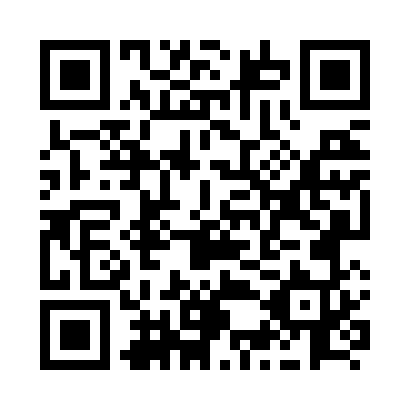 Prayer times for Camp-Ouareau, Quebec, CanadaWed 1 May 2024 - Fri 31 May 2024High Latitude Method: Angle Based RulePrayer Calculation Method: Islamic Society of North AmericaAsar Calculation Method: HanafiPrayer times provided by https://www.salahtimes.comDateDayFajrSunriseDhuhrAsrMaghribIsha1Wed4:045:4212:535:558:069:442Thu4:025:4012:535:568:079:463Fri4:005:3912:535:578:089:484Sat3:585:3712:535:588:109:505Sun3:565:3612:535:588:119:516Mon3:545:3412:535:598:129:537Tue3:525:3312:536:008:149:558Wed3:505:3212:536:018:159:579Thu3:485:3012:536:018:169:5910Fri3:465:2912:536:028:1710:0111Sat3:445:2812:536:038:1910:0312Sun3:425:2612:536:048:2010:0513Mon3:405:2512:536:048:2110:0714Tue3:385:2412:536:058:2210:0915Wed3:365:2312:536:068:2310:1016Thu3:345:2212:536:068:2510:1217Fri3:335:2112:536:078:2610:1418Sat3:315:1912:536:088:2710:1619Sun3:295:1812:536:098:2810:1820Mon3:275:1712:536:098:2910:2021Tue3:265:1612:536:108:3010:2122Wed3:245:1512:536:108:3110:2323Thu3:235:1512:536:118:3310:2524Fri3:215:1412:536:128:3410:2725Sat3:205:1312:536:128:3510:2826Sun3:185:1212:546:138:3610:3027Mon3:175:1112:546:148:3710:3228Tue3:155:1012:546:148:3810:3329Wed3:145:1012:546:158:3910:3530Thu3:135:0912:546:158:3910:3631Fri3:115:0812:546:168:4010:38